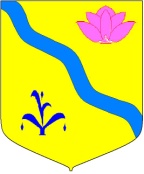 АДМИНИСТРАЦИЯ КИРОВСКОГО МУНИЦИПАЛЬНОГО РАЙОНА П О С Т А Н О В Л Е Н И Е      (П Р О Е К Т)_______________                         пгт. Кировский                                            №______Об утверждении административного регламента оказания муниципальной услуги «Заключение или расторжение договоров социального найма муниципального жилищного фонда» Руководствуясь ст. 52 Жилищного кодекса Российской Федерации, Федеральным законом N 131-ФЗ от 06.10.2003 "Об общих принципах организации местного самоуправления в Российской Федерации", Законом Приморского края от 11 ноября 2005 года N 297-КЗ "О порядке ведения органами местного самоуправления городских (сельских) поселений и городских округов Приморского края учета граждан в качестве нуждающихся в жилых помещениях", распоряжением администрации Кировского муниципального района от 17.07.2017 № 180-р «О приведении муниципальных нормативных актов администрации Кировского муниципального района, регламентирующих порядок предоставления муниципальных услуг, в соответствие с типовыми регламентами», Уставом Кировского муниципального района (в действующей редакции решения Думы Кировского муниципального района № 85-НПА от 29.06.2017),  администрация Кировского муниципального районаПОСТАНОВЛЯЕТ:  1. Утвердить прилагаемый административный регламент оказания муниципальной услуги «Заключение или расторжение договоров социального найма муниципального жилищного фонда».           2. Руководителю аппарата администрации Кировского               муниципального района (Тыщенко Л.А.) разместить настоящее постановление на официальном сайте администрации Кировского муниципального района в сети Интернет.         3. Настоящее постановление вступает в силу со дня его    официального опубликования.        4. Контроль за исполнением настоящего постановления оставляю за  собой.Вр.и.о. главы Кировского муниципального района – главы администрации Кировскогомуниципального района                                                          А.В. Терешкин             Утвержденпостановлением администрацииКировского  муниципального районаот «21» 12. 2017 г. № 257АДМИНИСТРАТИВНЫЙ РЕГЛАМЕНТПРЕДОСТАВЛЕНИЯ МУНИЦИПАЛЬНОЙ УСЛУГИ«ЗАКЛЮЧЕНИЕ ИЛИ РАСТОРЖЕНИЕ ДОГОВОРОВ СОЦИАЛЬНОГО НАЙМА МУНИЦИПАЛЬНОГО ЖИЛИЩНОГО ФОНДА»I. ОБЩИЕ ПОЛОЖЕНИЯПредмет регулирования административного регламента1.1. Настоящий Административный регламент предоставления муниципальной услуги по предоставлению жилых помещений по договорам социального найма Администрацией Кировского муниципального района разработан в целях повышения качества предоставления муниципальной услуги и определяет сроки и последовательность действий (административных процедур) при осуществлении полномочий по предоставлению муниципальной услуги. Круг заявителей2.1. заявителями муниципальной услуги являются обратившиеся в администрацию Кировского муниципального района с заявлением в письменной или электронной форме о предоставлении муниципальной услуги:граждане Российской Федерации, зарегистрированные по месту жительства на территории сельских поселений Кировского муниципального района, занимающие жилые помещения муниципального жилищного фонда на условиях социального найма.граждане Российской Федерации, зарегистрированные по месту жительства на территории Кировского муниципального района, и являющиеся стороной ранее заключенного договора социального найма жилого помещения муниципального жилищного фонда, желающие расторгнуть данный договор (далее – заявители).2.2. От имени заявителей, указанных  в подпункте 2.1., настоящего пункта Регламента, за предоставлением муниципальной  услуги могут обращаться представители, имеющие право в соответствии с законодательством Российской Федерации либо в силу наделения их заявителями в порядке, установленном законодательством Российской Федерации, полномочиями выступать от их имени при взаимодействии с Администрацией       Кировского муниципального района, предоставляющей муниципальную услугу.3.	Требования к порядку информирования о предоставлении муниципальной услуги3.1. Место нахождения, контактные данные администрации, предоставляющей муниципальную услугу,  организаций, участвующих в предоставлении муниципальной услуги, а также многофункциональных центров предоставления государственных и муниципальных услуг (далее – МФЦ) в которых организуется предоставление муниципальной услуги,приведены в Приложении № 1 к  настоящему Регламенту. 3.2. Информирование о порядке предоставлении муниципальной услугиосуществляется:при личном обращении заявителя непосредственно в администрацию;при личном обращении в МФЦ, расположенных на территории Приморского края, информация о которых размещена в информационно-телекоммуникационной сети Интернет на официальном сайте www.mfc-25.ru, в случае если муниципальная услуга предоставляется МФЦ или с его участием, в соответствии  с соглашением  о  взаимодействии  между МФЦ и Администрацией Кировского муниципального района;с использованием средств телефонной, почтовой связи;на Интернет-сайте;Сведения о местах нахождения, почтовых адресах, контактных телефонах, адресах электронной почты, графике работы администрации расположены на официальном сайте администрации его версии, доступной для лиц со стойкими нарушениями функции зрения. Сведения о месте нахождения, графике работы, адресе электронной почты, контактных телефонах МФЦ расположены на сайте www.mfc-25.гu. 3.3. В информационно-телекоммуникационных сетях, доступ к которым не ограничен определенным кругом лиц (включая сеть Интернет), в том числе на Интернет-сайте и на альтернативных версиях сайтов, а также на Едином портале и на информационных стендах администрации размещается следующая информация:местонахождение, график работы структурных подразделений администрации, адрес Интернет-сайта;адрес электронной почты администрации, структурных подразделений администрации;номера телефонов структурных подразделений администрации, извлечения из законодательных и иных нормативных правовых актов, содержащих нормы, регулирующие деятельность по предоставлению муниципальной услуги;перечень документов, представляемых заявителем (уполномоченным представителем), а также требования, предъявляемые к этим документам;образец заявления на предоставление муниципальной услуги;основания для отказа в предоставлении муниципальной услуги;порядок предоставления муниципальной услуги;порядок подачи и рассмотрения жалобы;блок-схема предоставления муниципальной услуги приложение № 4 к настоящему Регламенту.Информация о ходе предоставления муниципальной услуги, о порядке подачи и рассмотрении жалобы может быть получена на личном приеме, в МФЦ, в информационно-телекоммуникационных сетях, доступ к которым не ограничен определенным кругом лиц (включая сеть Интернет), в том числе с использованием Единого портала, а также с использованием почтовой, телефонной связи.II. СТАНДАРТ ПРЕДОСТАВЛЕНИЯ МУНИЦИПАЛЬНОЙ УСЛУГИНаименование муниципальной услугиЗаключение или расторжение договоров социального найма муниципального жилищного фонда(далее-муниципальная услуга).Наименование органа, предоставляющего муниципальную услугу 5.1. Муниципальную услугу предоставляет отдел муниципальной собственности Управления муниципальной собственности, архитектуры и правовой экспертизы администрации Кировского муниципального района.Описание результатов предоставления муниципальной услуги6.1.Результатом предоставления муниципальной услуги является:договор социального найма муниципального жилищного фонда;мотивированный отказ в заключении договора социального найма муниципального жилищного фонда;соглашение о расторжении договора социального найма муниципального жилищного фонда.Срок предоставления муниципальной услуги7.1. Предоставление муниципальной услуги осуществляется не позднее 30 календарных дней со дня регистрации заявления о предоставлении муниципальной услуги в администрации Кировского муниципального района.Уведомление об отказе в предоставлении муниципальной услуги оформляется в письменном виде, подписывается должностным лицом Администрации Кировского муниципального района и выдается или направляется заявителю не позднее 30 календарных дней со дня регистрации заявления в администрации Кировского муниципального района.Правовые основания для предоставления муниципальной услуги8.1. Перечень  нормативных  правовых  актов  Российской  Федерации  и нормативных правовых актов Приморского края, Кировского муниципального района, регулирующих предоставление муниципальной услуги:Конституция Российской Федерации;Гражданский кодекс Российской Федерации;Жилищный кодекс Российской Федерации;Федеральный закон от 06 октября 2003 года № 131-ФЗ «Об общих принципах организации местного самоуправления в Российской Федерации»;Федеральный закон от 27 июля 2010 года № 210-ФЗ «Об организации предоставления государственных и муниципальных услуг»;Постановление Правительства Российской Федерации от 21 мая 2005 года № 315 «Об утверждении Типового договора социального найма жилого помещения»;Устав Кировского муниципального района;Исчерпывающий перечень документов, необходимых в соответствии с законодательными или иными нормативными правовыми актами для предоставления муниципальной услуги Исчерпывающий перечень документов, необходимых для предоставления муниципальной услуги, которые заявитель должен представить самостоятельно (документы предъявляются в оригинале или копиях,  заверенных нотариально)заявление согласно приложению № 6 к Регламенту (для заключения договора социального найма) или согласно приложению № 7 к Регламенту (для расторжения договора социального найма), содержащее согласие всех совершеннолетних членов семьи заявителя, в том числе временно отсутствующихдокумент, удостоверяющий личность заявителя;документ, удостоверяющий личность каждого из совершеннолетних членов семьи заявителя;документ, удостоверяющий личность ребенка (детей), достигшего 14-летнего возраста (в случае наличия в составе семьи ребенка (детей), достигшего 14-летнего возраста);свидетельство о рождении ребенка (детей) не достигшего 14-летнего возраста, выданное органом исполнительной власти или органами местного самоуправления, расположенными за пределами Приморского края (в случае наличия в составе семьи ребенка (детей), не достигшего 14-летнего возраста);согласие на обработку персональных данных лица, не являющегося  заявителем;документ, удостоверяющий личность представителя заявителя (в случае обращения уполномоченного представителя);доверенность, оформленная в соответствии с действующим законодательством Российской Федерации (в случае обращения уполномоченного представителя);выписка из домовой книги (при наличии домовой книги); свидетельство о заключении брака, свидетельство о расторжении брака, свидетельство об усыновлении (удочерении), свидетельство об установлении отцовства, свидетельство о смерти, выданные органом исполнительной власти или органами местного самоуправления, расположенными за пределами Приморского края, судебные решения;правоустанавливающий документ на жилое помещение (при наличии решения суда либо ордера, решения (постановления) о предоставлении жилого помещения, сведения о которых отсутствуют в распоряжении администрации Кировского муниципального района).Исчерпывающий перечень документов, которые заявитель вправе представить по собственной инициативе, так как они подлежат представлению в рамках межведомственного информационного взаимодействия (документы, предъявляются в оригинале или копиях, заверенных нотариально)выписка из поквартирной карточки по форме № 10;свидетельство о рождении ребенка (детей) не достигшего 14-летнего возраста, выданное органом исполнительной власти или органами местного самоуправления, расположенными на территории Приморского края (в случае наличия  в составе семьи ребенка (детей), достигшего 14-летнего возраста);свидетельство о заключении брака, свидетельство о расторжении брака, свидетельство об усыновлении (удочерении), свидетельство об установлении отцовства, свидетельство о смерти, выданные органом исполнительной власти или органами местного самоуправления, расположенными на территории Приморского края;договор социального найма;выписка из Единого государственного реестра недвижимости об основных характеристиках и зарегистрированных правах на объект недвижимости.В случае если документы, указанные в пункте 9.2. не представлены заявителем по собственной инициативе администрация Кировского муниципального района, МФЦ(в соответствии с соглашением о взаимодействии, заключенным между МФЦ и администрацией Кировского муниципального района) запрашивают сведения, содержащиеся в данныхдокументах, самостоятельно в рамках межведомственного информационного взаимодействия, в том числе в электронной форме с использованием единой системы межведомственного электронного взаимодействия (далее - СМЭВ) и подключаемых к ней региональных СМЭВ.Исчерпывающий перечень оснований для отказа в приеме документов, необходимых для предоставления муниципальной услугиОснованиями для отказа в приеме документов, необходимых для предоставления муниципальной услуги являются: а) обращение представителя заявителя, у которого отсутствуют полномочия обращения за муниципальной услугой, определенные в представленной им доверенности;б) текст представленного заявителем заявления не поддается прочтению, исполнен карандашом, имеет подчистки, исправления;Специалист, уполномоченный на прием заявлений, уведомляет заявителя о наличии оснований для отказа в приеме документов, объясняет заявителю содержание выявленных недостатков в представленных документах и предлагает принять меры по их устранению.Исчерпывающий перечень оснований для отказа в предоставлении муниципальной услугиОснованиями для отказа в предоставлении муниципальной услуги являются: предоставление заявителем недостоверных сведений в представленном заявлении и документах;обращение за получением муниципальной услуги лица не определенного в пункте 2 настоящего Регламента;не представление либо представление не в полном объеме заявителем документов, указанных в пункте 9.1. настоящего Регламента (при личном обращении в администрацию Кировского муниципального района или МФЦ);г)поступление в администрацию  ответа органа, предоставляющего государственные услуги, органа, предоставляющего муниципальные услуги, подведомственных государственным органам или органам местного самоуправления организаций, участвующих в предоставлении государственных или муниципальных услуг, иных государственных органов, органов местного самоуправления, осуществляющих исполнительно-распорядительные полномочия, многофункциональных центров предоставления государственных и муниципальных услуг, свидетельствующего об отсутствии документа и (или) информации, необходимых для предоставления муниципальной услуги, в соответствии с пунктом 9.2 административного регламента.Отказ в предоставлении муниципальной услуги по указанному основанию допускается в случае, если администрация Кировского муниципального района после получения указанного ответа уведомило заявителя о получении такого ответа, предложило заявителю представить документы и (или) информацию, необходимые для предоставления муниципальной услуги в соответствии с пунктом 9.2 административного регламента, и не получило от заявителя такие документы и (или) информацию в течение 10 дней со дня направления уведомления;д) представление копий документов, указанных в пункте 9.1 административного регламента, не заверенных надлежащим образом.12. Порядок, размер и основания взимания государственной пошлины или иной платы, взимаемой за предоставление муниципальной услугиМуниципальная услуга предоставляется бесплатно.13. Максимальный срок ожидания в очереди при подаче заявления о предоставлении муниципальной услуги и при получении результата предоставления муниципальной услугиМаксимальный срок ожидания в очереди при подаче заявления о предоставлении муниципальной услуги и при получении результата предоставления муниципальной услуги не должен превышать 15 минут.14.Срок регистрации заявления о предоставлении муниципальной услуги 14.1. Заявления о предоставлении муниципальной услуги, поданные заявителем при личном обращении в администрацию Кировского муниципального районаили МФЦ, регистрируютсяспециалистом Администрации, ответственным за делопроизводство, или специалистом МФЦ вдень обращения заявителя. При этом продолжительность приема при личном обращении заявителя не должна превышать 15 минут.15. Требования к помещениям, в которых предоставляется муниципальная услуга, к залу ожидания, местам для заполнения запросов о предоставлении муниципальной услуги, информационным стендам с образцами их заполнения и перечнем документов, необходимых для предоставления муниципальной услуги, в том числе к обеспечению доступности для инвалидов указанных объектов в соответствии с законодательством Российской Федерации о социальной защите инвалидов15.1.  Общие требования к помещениям, в которых предоставляется муниципальная услуга, к залу ожидания, местам для заполнения запросов о предоставлении муниципальной услуги, информационным стендам.Вход в помещения, в которых предоставляется муниципальная услуга, (далее - объект) должен быть оборудован информационной табличкой (вывеской), содержащей информацию о наименовании и режиме работы администрации, МФЦ.Вход и выход из объекта оборудуются соответствующими указателями с автономными источниками бесперебойного питания.Зал ожидания должен соответствовать санитарно-эпидемиологическим правилам и нормам. Количество мест в зале ожидания определяется исходя из фактической загрузки и возможностей для их размещения в здании, но не может быть менее 3-х мест.Зал ожидания укомплектовываются столами, стульями (кресельные секции, кресла, скамьи).Места для заполнения запросов о предоставлении муниципальной услуги обеспечиваются бланками заявлений, образцами для их заполнения, раздаточными информационными материалами, канцелярскими принадлежностями, укомплектовываются столами, стульями (кресельные секции, кресла, скамьи).Помещения для приема заявителей оборудуются информационными стендами или терминалами, содержащими сведения, указанные в пункте («Порядок информирования о предоставлении муниципальной услуги») Административного регламента, в визуальной, текстовой и (или) мультимедийной формах. Оформление визуальной, текстовой и (или) мультимедийной информации должно соответствовать оптимальному зрительному и слуховому восприятию этой информации гражданами.Прием документов и выдача результатов предоставления муниципальной услуги осуществляется в специально оборудованных для этих целей помещениях, которые должны обеспечивать возможность реализации прав заявителей на предоставление муниципальной услуги, соответствовать комфортным условиям для заявителей и оптимальным условиям работы специалистов, участвующих в предоставлении муниципальной услуги.Специалисты, ответственные за предоставление муниципальной услуги, на рабочих местах обеспечиваются табличками с указанием фамилии, имени, отчества (отчество указывается при его наличии) и занимаемой должности.15.2. Требования к обеспечению доступности для инвалидов объектов, зала ожидания, места для заполнения запросов о предоставлении муниципальной услуги, информационных стендов.Для лиц с ограниченными возможностями здоровья обеспечиваются:возможность беспрепятственного входа в объекты и выхода из них;возможность самостоятельного передвижения по территории объекта в целях доступа к месту предоставления муниципальной услуги, в том числе с помощью работников объекта, предоставляющих муниципальные услуги, ассистивных и вспомогательных технологий, а также сменного кресла-коляски;возможность посадки в транспортное средство и высадки из него перед входом в объект, в том числе с использованием кресла-коляски и, при необходимости, с помощью работников объекта;содействие инвалиду при входе в объект и выходе из него, информирование инвалида о доступных маршрутах общественного транспорта;сопровождение инвалидов, имеющих стойкие расстройства функции зрения и самостоятельного передвижения по территории объекта и оказание им помощи в помещениях, где предоставляется муниципальная услуга;надлежащее размещение носителей информации, необходимой для обеспечения беспрепятственного доступа инвалидов к объектам и услугам, с учетом ограничений их жизнедеятельности, в том числе дублирование необходимой для получения услуги звуковой и зрительной информации, а также надписей, знаков и иной текстовой и графической информации знаками, выполненными рельефно-точечным шрифтом Брайля;допуск сурдопереводчика и тифлосурдопереводчика;допуск собаки-проводника в здания, где предоставляется муниципальная услуга, при наличии документа, подтверждающего ее специальное обучение, выданного по форме и в порядке, утвержденным приказом Министерства труда и социальной защиты Российской Федерации от 22 июня 2015 года № 386н.оказание инвалидам помощи в преодолении барьеров, мешающих получению ими муниципальной услуги наравне с другими лицами.В залах ожидания должно быть предусмотрено не менее одного места для инвалида, передвигающегося на кресле-коляске или пользующегося костылями (тростью), а также для его сопровождающего.Информационные стенды, а также столы (стойки) для оформления документов размещаются в местах, обеспечивающих свободный доступ к ним лиц, имеющих ограничения к передвижению, в том числе инвалидов - колясочников.С целью правильной и безопасной ориентации заявителей - инвалидов в помещениях объекта на видных местах должны быть размещены тактильные мнемосхемы, отображающие план размещения данных помещений, а также план эвакуации граждан в случае пожара.Территория, прилегающая к объекту, оборудуется, по возможности, местами для парковки автотранспортных средств, включая автотранспортные средства инвалидов.Личный уход за получателем муниципальной услуги из числа инвалидов (медицинские процедуры, помощь в принятии пищи и лекарств, в выполнении санитарно-гигиенических процедур) обеспечивается инвалидом самостоятельно либо при помощи сопровождающих лиц.15.3. Положения подпункта 15.2 настоящего пункта административного регламента в части обеспечения доступности для инвалидов объектов применяются с 1 июля 2016 года исключительно ко вновь вводимым в эксплуатацию или прошедшим реконструкцию, модернизацию указанным объектам.16. Показатели доступности и качества муниципальной услуги16.1. Показателями доступности и качества муниципальной услуги определяются как выполнение администрацией Кировского муниципального района взятых на себя обязательств по предоставлению муниципальной услуги в соответствии со стандартом ее предоставления и оцениваются следующим образом: доступность: % (доля) заявителей (представителей заявителя), ожидающих получения муниципальной услуги в очереди не более 15 минут, - 100 процентов; % (доля) заявителей (представителей заявителя), удовлетворенных полнотой и доступностью информации о порядке предоставления муниципальной услуги, - 90 процентов; % (доля) заявителей (представителей заявителя), для которых доступна информация о получении муниципальной услуги с использованием информационно-телекоммуникационных сетей, доступ к которым не ограничен определенным кругом лиц (включая сеть Интернет), - 100 процентов; % (доля) случаев предоставления муниципальной услуги в установленные сроки со дня поступления заявки - 100 процентов; % (доля) заявителей (представителей заявителя), имеющих доступ к получению муниципальной услуги по принципу «одного окна» по месту пребывания, в том числе в МФЦ – 90 процентов;качество: % (доля) заявителей (представителей заявителя), удовлетворенных качеством информирования о порядке предоставления муниципальной услуги, в том числе в электронном виде - 90процентов; % (доля) заявителей (представителей заявителя), удовлетворенных качеством предоставления муниципальной услуги, - 90 процентов.III. СОСТАВ, ПОСЛЕДОВАТЕЛЬНОСТЬ И СРОКИ ВЫПОЛНЕНИЯ АДМИНИСТРАТИВНЫХ ПРОЦЕДУР, ТРЕБОВАНИЯ К ПОРЯДКУ ИХ ВЫПОЛНЕНИЯ, В ТОМ ЧИСЛЕ ОСОБЕННОСТИ ВЫПОЛНЕНИЯ АДМИНИСТРАТИВНЫХ ПРОЦЕДУР В ЭЛЕКТРОННОЙ ФОРМЕ, А ТАКЖЕ ОСОБЕННОСТИ ВЫПОЛНЕНИЯ АДМИНИСТРАТИВНЫХ ПРОЦЕДУР В МНОГОФУНКЦИОНАЛЬНЫХ ЦЕНТРАХ17. Исчерпывающий перечень административных процедурПредоставление муниципальной услуги включает в себя следующие административные процедуры:- консультация заявителя на предмет возможности предоставления муниципальнойуслуги;           - прием заявлений и проверка документов в отделе муниципальной собственности администрации Кировского муниципального района;          - рассмотрение документов, принятие решения о предоставлении жилого помещения по договору социального найма.        - подписание постановления о предоставлении жилого помещения и заключение договора социального найма.Заявление на оказание муниципальной услуги подается в отдел муниципальной собственности администрации Кировского муниципального района, заявление заполняется на специальном бланке (приложения6, 7 к настоящему Регламенту), к заявлению прилагается копия документа, удостоверяющая личность заявителя. Прием перечисленных документов осуществляется в день обращения.Проверка документов, поступивших от заявителей, осуществляется не позднее 5 календарных дней после даты приема документов. Проверка производится на предмет наличия документов, необходимых для предоставления муниципальной услуги и выполнения обязательных требований к документам.По результатам проверки поступивших документов специалистом отдела может быть принято одно из решений:о соответствии документов требованиям настоящего регламента;о несоответствии документов требованиям настоящего регламента.Критерием принятия решения о соответствии документов требованиям настоящего Административного регламента является наличие документов, необходимых для предоставления муниципальной услуги, и выполнение обязательных требований к документам, указанных в пункте 9.1. и 9.2. настоящего административного регламента.Критерием принятия решения о несоответствии документов требованиям настоящего Административного регламента является отсутствие документов, необходимых для предоставления государственной услуги, и невыполнение обязательных требований к документам, указанных в пункте 9.1. настоящего административного регламента.Результатом административного действия в случае соответствия документов требованиям настоящего административного регламента является рассмотрение  заявления о предоставлении жилого помещения по договору социального найма.Результатом административного действия в случае несоответствия документов требованиям настоящего административного регламента является направление письменного отказа заявителю.Прием и консультация граждан. Прием и консультация граждан по вопросу предоставления муниципальной услуги осуществляется согласно графику работы органа, предоставляющего муниципальную услугу, и осуществляется специалистом отдела муниципальной собственности администрации Кировского муниципального района.           17.2.Прием документов и регистрация заявления на предоставлениемуниципальной услуги17.2.1. Основанием для начала исполнения процедуры приема документов и регистрации заявления на предоставление муниципальной услуги является личное обращение заявителя (либо направление заявления по почте) с комплектом документов, необходимых для предоставления муниципальной услуги.17.2.2.  Специалист отдела при личном обращении заявителя устанавливает предмет обращения, личность заявителя, в том числе проверяет документ, удостоверяющий  личность.Максимальный срок выполнения действия составляет 5 минут на одного заявителя.17.2.3. Специалист отдела проверяет наличие всех необходимых документов, исходя из перечня документов, приведенного в пункте 9.1. настоящего Административного регламента.Максимальный срок выполнения действий - 5 минут.17.2.4. Специалист отдела при личном обращении заявителя сличает представленные экземпляры оригинала и копии документов друг с другом. Если представленные копии документов не заверены, специалист отдела, сличив копию документа с его подлинником, выполняет на нем надпись о  соответствии подлинному экземпляру, заверяет подписью с указанием фамилии, инициалов, даты заверения.Максимальный срок выполнения действия составляет 15 минут.17.2.5. При установлении фактов отсутствия необходимых документов, несоответствия представленных документов требованиям специалист отдела уведомляет заявителя о наличии препятствий для дальнейшего приёма, объясняет заявителю содержание выявленных недостатков в представленных документах и предлагает принять меры по их устранению. Максимальный срок выполнения действия составляет 3 минуты.17.2.6. При наличии заявления и полного пакета документов специалист отдела принимает пакет документов, одновременно  сообщает заявителю:- максимальный срок окончания предоставления муниципальной услуги;- телефон, фамилию и инициалы специалиста, у которого заявитель в течение срока предоставления муниципальной услуги может узнать о стадии рассмотрения документов и времени, оставшемся до ее завершения.Максимальный срок выполнения действия составляет 5 минут.17.2. Рассмотрение заявления, принятие решения,подписание постановления о предоставлении муниципальной услуги.17.2.1. Основанием для начала процедуры рассмотрения заявления и документов, принятия решения, подписания постановления о предоставлении жилого помещения и заключения договора социального найма является поступление документов специалисту отдела. 17.2.2. Процедура по рассмотрению заявления и оформлению договора социального найма должна быть начата специалистом отдела не позднее  трёх  рабочих  дней с момента поступления к нему документов.17.2.3. Специалист отдела осуществляет проверку представленных заявления и документов:а) на наличие необходимых документов согласно перечню, указанному в пункте 9.1. настоящего Административного регламента;б)  на правильность заполнения бланка заявления;в)  на наличие в заявлении и прилагаемых к нему документах неоговоренных исправлений, серьезных повреждений, не позволяющих однозначно истолковать их содержание;17.2.4. Специалист отдела предоставляет поступившее заявление о предоставлении муниципальной услуги, а также сформированное дело и проект постановления на согласование начальнику Управлениямуниципальной собственности, архитектуры и правовой экспертизы администрации Кировского муниципального района для принятия решения о предоставлении муниципальной услуги.17.2.5. После согласования представленных документов специалист отдела оформляет постановление о предоставлении муниципальной услуги.17.2.6. Основанием для принятия решения об отказе в заключении договора социального найма является:а) непредставление определенных п. 9.1. настоящего Административного регламента документов;б)  представление документов в ненадлежащий орган;в) несоответствие условий, необходимых для предоставления муниципальной услуги по предоставлению жилых помещений по договорам социального найма, требованиям законодательства.18. Особенности предоставления муниципальной услуги в электронной форме18.1. Предоставление муниципальной услуги  в электронной форме, в том числе с использованием единого портала, не осуществляется.19. Особенности предоставления муниципальной услуги в МФЦВ соответствии с заключенным соглашением о взаимодействии между уполномоченным МФЦ (далее – УМФЦ) и уполномоченным органом, об организации предоставления муниципальной услуги, МФЦ осуществляет следующие административные процедуры:Информирование (консультация) по порядку предоставления муниципальной услуги;Прием и регистрация запроса и документов от заявителя для получения муниципальной услуги;Составление и выдача заявителям документов на бумажном носителе, подтверждающих содержание электронных документов, направленных в МФЦ по результатам предоставления муниципальной услуги. Осуществление административной процедуры «Информирование (консультация) по порядку предоставления муниципальной услуги».        19.2.1. Административную процедуру «Информирование (консультация) по порядку предоставления муниципальной услуги»  осуществляет  специалист МФЦ. Специалист МФЦ обеспечивает информационную поддержку заявителей при личном обращении заявителя в МФЦ, в организации, привлекаемых к реализации функций МФЦ (далее – привлекаемые организации)  или при обращении в центр телефонного обслуживания УМФЦ по следующим вопросам:срок предоставления муниципальной услуги;размеры государственной пошлины и иных платежей, уплачиваемых заявителем при получении муниципальной услуги, порядок их уплаты;информацию о дополнительных (сопутствующих) услугах, а также об услугах, необходимых и обязательных для предоставления муниципальной услуги, размерах и порядке их оплаты;порядок обжалования действий (бездействия), а также решений органов, предоставляющих муниципальную услугу, муниципальных служащих, МФЦ, работников МФЦ;информацию о предусмотренной законодательством Российской Федерации ответственности должностных лиц органов, предоставляющих муниципальную услугу, работников МФЦ, работников привлекаемых организаций, за нарушение порядка предоставления муниципальной услуги;информацию о порядке возмещения вреда, причиненного заявителю в результате ненадлежащего исполнения либо неисполнения МФЦ или его работниками, а также привлекаемыми организациями или их работниками обязанностей, предусмотренных законодательством Российской Федерации;режим работы и адреса иных МФЦ и привлекаемых организаций, находящихся на территории субъекта Российской Федерации;иную информацию, необходимую для получения муниципальной услуги, за исключением вопросов, предполагающим правовую экспертизу пакета документов или правовую оценку обращения.Осуществление административной процедуры «Прием и регистрация запроса и документов».19.3.1. Административную процедуру «Прием и регистрация запроса и документов» осуществляет  специалист МФЦ, ответственный за прием и регистрацию запроса и документов (далее – специалист приема МФЦ).19.3.2. При личном обращении заявителя за предоставлением муниципальной услуги, специалист приема МФЦ, принимающий заявление и необходимые документы, должен удостовериться в личности заявителя (представителя заявителя).	Специалист приема МФЦ, проверяет документы, предоставленные заявителем, на полноту и соответствие требованиям, установленным настоящим административным регламентом:в случае наличия оснований для отказа в приеме документов, определенных в пункте 10 настоящего административного регламента, уведомляет заявителя о возможности получения отказа в предоставлении муниципальной услуги.если заявитель настаивает на приеме документов, специалист приема МФЦ делает в расписке отметку «принято по требованию». 19.3.3. Специалист приема МФЦ создает и регистрирует обращение в электронном виде с использованием автоматизированной информационной системы МФЦ (далее – АИС МФЦ). Специалист приема МФЦ формирует и распечатывает 1 (один) экземпляр заявления, в случае отсутствия такого у заявителя, в соответствии с требованиями настоящего административного регламента, содержащего, в том числе, отметку (штамп) с указанием наименования МФЦ, где оно было принято, даты регистрации в АИС МФЦ, своей должности, ФИО,  и предлагает заявителю самостоятельно проверить информацию, указанную в заявлении, и расписаться.19.3.4. Специалист приема МФЦ формирует и распечатывает 1 (один) экземпляр расписки о приеме документов, содержащей перечень представленных заявителем документов, с указанием формы их предоставления (оригинал или копия), количества экземпляров и даты их представления,   подписывает, предлагает заявителю самостоятельно проверить информацию, указанную в расписке и расписаться, после чего создает электронные образы подписанного заявления, представленных заявителем документов (сканирует документы в форме, в которой они былипредоставлены заявителем в соответствии с требованиями административных регламентов) и расписки, подписанной заявителем. Заявление, документы, представленные заявителем, и расписка после сканирования возвращаются заявителю.19.3.5. Принятые у заявителя документы, заявление и расписка передаются в электронном виде в уполномоченный орган по защищенным каналам связи.19.4.  Осуществление административной процедуры «Составление и выдача заявителям документов на бумажном носителе, подтверждающих содержание электронных документов, направленных в МФЦ по результатам предоставления муниципальной услуги»19.4.1. Административную процедуру «Составление и выдача заявителям документов на бумажном носителе, подтверждающих содержание электронных документов, направленных в МФЦ по результатам предоставления муниципальной услуги» осуществляет  специалист МФЦ, ответственный за выдачу результата предоставления муниципальной услуги (далее – уполномоченный специалист МФЦ). 19.4.2. При личном обращении заявителя за получением результата муниципальной услуги, уполномоченный специалист МФЦ,  должен удостовериться в личности заявителя (представителя заявителя).19.4.3. Уполномоченный специалист МФЦ, осуществляет составление, заверение и выдачу документов на бумажных носителях, подтверждающих содержание электронных документов, при этом уполномоченный специалист МФЦ при подготовке экземпляра электронного документа на бумажном носителе, направленного по результатам предоставления муниципальной услуги,  обеспечивает:проверку действительности электронной подписи должностного лица уполномоченного органа, подписавшего электронный документ, полученный МФЦ по результатам предоставления муниципальной услуги;изготовление, заверение экземпляра электронного документа на бумажном носителе с использованием печати МФЦ (в предусмотренных нормативными правовыми актами Российской Федерации случаях - печати с изображением Государственного герба Российской Федерации);  учет выдачи экземпляров электронных документов на бумажном носителе.19.4.4. Уполномоченный специалист МФЦ, передает документы, являющиеся результатом предоставления муниципальной услуги, заявителю (или его представителю) и предлагает заявителю ознакомиться с ними. IV. ФОРМЫ КОНТРОЛЯ ЗА ИСПОЛНЕНИЕМ АДМИНИСТРАТИВНОГО РЕГЛАМЕНТА20.Порядок осуществления текущего контроля за исполнением настоящего Регламента20.1. Текущий контроль за соблюдением последовательности действий, определенных административными процедурами предоставления муниципальной услуги, осуществляет начальник управления муниципальной собственности, архитектуры и правовой экспертизы администрации Кировского муниципального района.20.2. Текущий контроль осуществляется ежедневно путем проведения должностным лицом, ответственным за организацию работы по предоставлению муниципальной услуги, проверок соблюдения и исполнения специалистом положений настоящего Административного регламента.20.3. Проведение проверок во внеплановом порядке осуществляется в связи с конкретным обращением заявителя.20.4. Специалист отдела, ответственный за предоставление муниципальной услуги, несет персональную ответственность за:- соблюдение сроков и порядка приема документов;- полноту и правильность оформления необходимых документов;- полноту и качество проверки документов на соответствие требованиям действующего законодательства;- проверку представленного заявления и документов на предмет наличия полного комплекта документов;- соблюдение сроков и порядка подготовки предоставления муниципальной услуги.20.5. Начальник управления несет персональную ответственность за полноту и качество предоставления муниципальной услуги.V.ДОСУДЕБНЫЙ (ВНЕСУДЕБНЫЙ) ПОРЯДОК ОБЖАЛОВАНИЯ РЕШЕНИЙ И ДЕЙСТВИЙ (БЕЗДЕЙСТВИЯ) ОРГАНА, ПРЕДОСТАВЛЯЮЩЕГО МУНИЦИПАЛЬНУЮ УСЛУГУ, ДОЛЖНОСТНЫХ ЛИЦ, МУНИЦИПАЛЬНЫХ СЛУЖАЩИХ, УЧАСТВУЮЩИХ В ПРЕДОСТАВЛЕНИИ МУНИЦИПАЛЬНОЙ УСЛУГИ21. Порядок подачи и рассмотрения жалобЗаявитель  имеет право на обжалование действий (бездействия) органа, предоставляющего муниципальную услугу, а также должностных лиц или муниципальных служащих, предоставляющих муниципальную услугу, в досудебном (внесудебном) порядке.Досудебный (внесудебный) порядок обжалования действий (бездействия) (бездействия) органа, предоставляющего муниципальную услугу, а также должностных лиц или муниципальных служащих, предоставляющих муниципальную услугу, включает в себя подачу жалобы. Жалоба подается в письменной форме на бумажном носителе, в электронной форме в орган, предоставляющий муниципальную услугу. Жалобы на решения, принятые руководителем органа, предоставляющего муниципальную услугу, подаются в вышестоящий орган (при его наличии) либо в случае его отсутствия рассматриваются непосредственно руководителем органа, предоставляющего муниципальную услугу.Жалоба может быть направлена по почте, через МФЦ, с использованием информационно-телекоммуникационной сети «Интернет», официального сайта органа, предоставляющего муниципальную услугу, единого портала государственных и муниципальных услуг либо регионального портала государственных и муниципальных услуг, а также может быть принята при личном приеме заявителя.При поступлении жалобы в МФЦ, МФЦ обеспечивает ее передачу в уполномоченный на ее рассмотрение орган в порядке и сроки, которые установлены соглашением о взаимодействии между  МФЦ и органом, предоставляющим муниципальную  услугу, но не позднее следующего рабочего дня со дня поступления жалобы.Жалоба на нарушение порядка предоставления муниципальной услуги МФЦ рассматривается в соответствии с настоящим административным регламентом органом, предоставляющим муниципальной услугу, заключившим соглашение о взаимодействии.При этом срок рассмотрения жалобы исчисляется со дня регистрации жалобы в уполномоченном на ее рассмотрение органе.В случае подачи жалобы на личном приеме заявитель  представляет документ, удостоверяющий его личность в соответствии с законодательством Российской Федерации. В случае если жалоба подается через представителя заявителя, также представляется документ, подтверждающий полномочия на осуществление действий от имени заявителя. В качестве документа, подтверждающего полномочия на осуществление действий от имени заявителя, может быть представлена:оформленная в соответствии с законодательством Российской Федерации доверенность (для физических лиц);оформленная в соответствии с законодательством Российской Федерации доверенность, заверенная печатью заявителя и подписанная руководителем заявителя или уполномоченным этим руководителем лицом (для юридических лиц);копия решения о назначении или об избрании либо приказа о назначении физического лица на должность, в соответствии с которым такое физическое лицо обладает правом действовать от имени заявителя без доверенности. При подаче жалобы через представителя заявителя в электронном виде документы, подтверждающие полномочия на осуществление действий от имени заявителя, могут быть представлены в форме электронных документов, подписанных электронной подписью, вид которой предусмотрен законодательством Российской Федерации, при этом документ, удостоверяющий личность заявителя, не требуется.Досудебный (внесудебный) порядок обжалования, установленный настоящим разделом, применяется ко всем административным процедурам, перечисленным в разделе III настоящего Регламента, в том числе заявитель вправе обратиться с жалобой в случаях:нарушения срока регистрации заявления о предоставлении муниципальной услуги;нарушения срока предоставления муниципальной услуги;требования у заявителя документов, не предусмотренных нормативными правовыми актами Российской Федерации, муниципальными правовыми актами администрации Кировского муниципального района для предоставления муниципальной услуги;отказа заявителю в приеме документов, предоставление которых предусмотрено нормативными правовыми актами Российской Федерации, муниципальными правовыми актами администрации Кировского муниципального района для предоставления муниципальной услуги;отказа заявителю в предоставлении муниципальной услуги, если основания отказа не предусмотрены федеральными законами и принятыми в соответствии с ними иными нормативными правовыми актами Российской Федерации, муниципальными правовыми актами администрации Кировского муниципального района для предоставления муниципальной услуги;требования у заявителя при предоставлении муниципальной услуги платы, не предусмотренной нормативными правовыми актами Российской Федерации, муниципальными правовыми актами администрации Кировского муниципального района;отказа органа, предоставляющего муниципальную услугу, должностного лица органа, предоставляющего муниципальную услугу, либо муниципального служащего в исправлении допущенных опечаток и ошибок в выданных в результате предоставления муниципальной услуги документах либо нарушение установленного срока таких исправлений.Жалоба должна содержать:наименование органа, предоставляющего муниципальную услугу, должностного лица органа, предоставляющего муниципальную услугу, либо  муниципального служащего, решения и действия (бездействие) которых обжалуются;фамилию, имя, отчество (последнее - при наличии), сведения о месте жительства заявителя - физического лица либо наименование, сведения о месте нахождения заявителя - юридического лица, а также номер (номера) контактного телефона, адрес (адреса) электронной почты (при наличии) и почтовый адрес, по которым должен быть направлен ответ заявителю;сведения об обжалуемых решениях и действиях (бездействии) органа, предоставляющего муниципальную услугу, должностного лица органа, предоставляющего муниципальную услугу, либо муниципального служащего;доводы, на основании которых заявитель (представитель заявителя) не согласен с решением и действием (бездействием) органа, предоставляющего муниципальную услугу, должностного лица органа, предоставляющего муниципальную услугу либо муниципального служащего. Заявителем могут быть представлены документы (при наличии), подтверждающие доводы заявителя, либо их копии.Перечень оснований для отказа в удовлетворении жалобы и случаев, в которых ответ на жалобу не дается:в удовлетворении жалобы отказывается в случае наличия вступившего в законную силу решения суда, арбитражного суда по жалобе о том же предмете и по тем же основаниям;в удовлетворении жалобы отказывается в случае подачи жалобы лицом, полномочия которого не подтверждены в порядке, установленном законодательством Российской Федерации и настоящим административным регламентом;в удовлетворении жалобы отказывается в случае наличия решения по жалобе, принятого ранее в соответствии с требованиями настоящего административного регламента в отношении того же заявителя и по тому же предмету жалобы;в случае если в жалобе содержатся нецензурные либо оскорбительные выражения, угрозы жизни, здоровью и имуществу должностного лица, а также членов его семьи, жалоба может быть оставлена без ответа по существу поставленных в ней вопросов, при этом заявитель, направивший жалобу, в течение 30 дней со дня регистрации жалобы уведомляется о недопустимости злоупотребления правом;в случае если текст жалобы  не поддается прочтению, ответ на жалобу не дается и она не подлежит направлению на рассмотрение в государственный орган, орган местного самоуправления или должностному лицу в соответствии с их компетенцией, о чем в течение семи дней со дня регистрации жалобы сообщается заявителю, направившему жалобу, если его фамилия и почтовый адрес поддаются прочтению;в случае если в жалобе не указана фамилия заявителя, направившего жалобу, или почтовый адрес, по которому должен быть направлен ответ, ответ на жалобу не дается;в случае если в жалобе содержится вопрос, на который заявителю неоднократно давались письменные ответы по существу в связи с ранее направляемыми жалобами, и при этом в жалобе не приводятся новые доводы или обстоятельства, руководитель органа, предоставляющего муниципальную услугу, должностное лицо либо уполномоченное на то лицо вправе принять решение о безосновательности очередной жалобы и прекращении переписки с гражданином по данному вопросу при условии, что указанная жалоба и ранее направляемые жалобы направлялись в один и тот же орган, предоставляющий муниципальную услугу или одному и тому же должностному лицу. О данном решении заявитель,  направивший жалобу, уведомляется в течение 30 дней со дня регистрации жалобы;в случае, если текст письменного обращения не позволяет определить суть предложения, заявления или жалобы, ответ на обращение не дается и оно не подлежит направлению на рассмотрение в государственный орган, орган местного самоуправления или должностному лицу в соответствии с их компетенцией, о чем в течение семи дней со дня регистрации обращения сообщается гражданину, направившему обращение.В случае если жалоба подана заявителем в орган, в компетенцию которого не входит принятие решения по жалобе, в течение 3 рабочих дней со дня ее регистрации указанный орган направляет жалобу в уполномоченный на ее рассмотрение орган и в письменной форме информирует заявителя о перенаправлении жалобы. При этом срок рассмотрения жалобы исчисляется со дня регистрации жалобы в уполномоченном на ее рассмотрение органе.Жалоба подлежит регистрации не позднее одного рабочего дня следующего за днем поступления в орган, предоставляющий муниципальную услугу.21.11. Жалоба подлежит рассмотрению Главой Кировского муниципального района – Главой администрации Кировского муниципального района:в течение 15 рабочих дней со дня ее регистрации; в течение 5 рабочих дней со дня ее регистрации, в случае обжалования отказа в приеме документов у заявителя (представителя заявителя), либо в исправлении допущенных опечаток и ошибок в выданных в результате предоставления муниципальной услуги документах или в случае обжалования нарушения установленного срока таких исправлений.           21.12.По результатам рассмотрения жалобы орган, предоставляющий муниципальную услугу, принимает одно из следующих решений:удовлетворяет жалобу, в том числе в форме отмены принятого решения, исправления допущенных опечаток и ошибок в выданных в результате предоставления  муниципальной услуги документах, возврата заявителю денежных средств, взимание которых не предусмотрено нормативными правовыми актами; отказывает в удовлетворении жалобы.Ответ по результатам рассмотрения жалобы направляется заявителю не позднее дня, следующего за днем принятия решения, в письменной форме. По желанию заявителя ответ по результатам рассмотрения жалобы может быть представлен не позднее дня, следующего за днем принятия решения, в форме электронного документа, подписанного электронной подписью уполномоченного на рассмотрение жалобы должностного лица и (или) уполномоченного на рассмотрение жалобы органа, вид которой установлен законодательством Российской Федерации.При удовлетворении жалобы орган, предоставляющий муниципальную услугу принимает исчерпывающие меры по устранению выявленных нарушений, в том числе по выдаче заявителю результата муниципальной услуги, не позднее 5 рабочих дней со дня принятия решения, если иное не установлено законодательством Российской Федерации.21.13.В случае установления в ходе или по результатам рассмотрения жалобы признаков состава административного правонарушения, предусмотренного статьей 5.63 Кодекса Российской Федерации об административных правонарушениях, или признаков состава преступления должностное лицо, наделенное полномочиями по рассмотрению жалоб незамедлительно направляет имеющиеся материалы, содержащие признаки состава административного правонарушения или преступления, в органы прокуратуры.Приложение № 1Справочная информация о месте нахождения, графике работы, контактных телефонах, адресах электронной почты, органа, предоставляющего муниципальную услугу, организаций, участвующих в предоставлении муниципальной услуги и многофункциональных центров предоставления государственных и муниципальных услугПриложение № 2СПИСОК НОРМАТИВНЫХ АКТОВ, В СООТВЕТСТВИИ С КОТОРЫМИ ОСУЩЕСТВЛЯЕТСЯ ОКАЗАНИЕ МУНИЦИПАЛЬНОЙ УСЛУГИКонституция Российской Федерации;Гражданский кодекс Российской Федерации;Федеральный закон от 24.11.1995 N 181-ФЗ "О социальной защите инвалидов в Российской Федерации";Федеральный закон от 02.05.2006 N 59-ФЗ  "О порядке рассмотрения обращений граждан Российской Федерации".Федеральный закон от 06.10.2003 N 131-ФЗ "Об общих принципах организации местного самоуправления в Российской Федерации";Федеральный закон от 27.07.2010 № 210-ФЗ "Об организации предоставления государственных и муниципальных услуг";Закон Приморского края от 15.05.2006 N 360-КЗ  "О порядке признания органами местного самоуправления Приморского края граждан малоимущими в целях предоставления им жилых помещений по договорам социального найма»;Закон Приморского края от 11.11.2005 N 297-КЗ "О порядке ведения органами местного самоуправления Приморского края учета граждан в качестве нуждающихся в жилых помещениях, предоставляемым по договорам социального найма»;Постановление Правительства РФ от 16.08.2012 N 840 "О порядке подачи и рассмотрения жалоб на решения и действия (бездействие) федеральных органов исполнительной власти и их должностных лиц, федеральных государственных служащих, должностных лиц государственных внебюджетных фондов Российской Федерации, а также Государственной корпорации по атомной энергии "Росатом" и ее должностных лиц" (вместе с "Правилами подачи и рассмотрения жалоб на решения и действия (бездействие) федеральных органов исполнительной власти и их должностных лиц, федеральных государственных служащих, должностных лиц государственных внебюджетных фондов Российской Федерации, а также Государственной корпорации по атомной энергии "Росатом" и ее должностных лиц");Постановление Правительства РФ от 18.03.2015 N 250 "Об утверждении требований к составлению и выдаче заявителям документов на бумажном носителе, подтверждающих содержание электронных документов, направленных в многофункциональный центр предоставления государственных и муниципальных услуг по результатам предоставления государственных и муниципальных услуг органами, предоставляющими государственные услуги, и органами, предоставляющими муниципальные услуги, и к выдаче заявителям на основании информации из информационных систем органов, предоставляющих государственные услуги, и органов, предоставляющих муниципальные услуги, в том числе с использованием информационно-технологической и коммуникационной инфраструктуры, документов, включая составление на бумажном носителе и заверение выписок из указанных информационных систем";Закон Приморского края от 5 мая 2014 года № 401-КЗ 
«Об обеспечении беспрепятственного доступа инвалидов и других маломобильных групп населения к объектам социальной, транспортной и инженерной инфраструктур в Приморском крае»;Приказ Министерства труда и социальной защиты Российской Федерации от 22 июня 2015 года № 386н «Об утверждении формы документа, подтверждающего специальное обучение собаки-проводника, и порядка его выдачи»;СП 59.13330.2012. Свод правил. Доступность зданий и сооружений для маломобильных групп населения. Актуализированная редакция СНиП 35-01-2001, утвержденные приказом Министерства регионального развития Российской Федерации № 605 от 27 декабря 2012 года; СП 138.13330.2012. Свод правил. Общественные здания и сооружения, доступные маломобильным группам населения. Правила проектирования», утвержденные приказом Госстроя № 124/ГС от 27 декабря 2012; УставКировского муниципального районаИные нормативно - правовые акты, регулирующие правоотношения, возникающие при предоставлении муниципальной услуги.Приложение № 4БЛОК-СХЕМАПОСЛЕДОВАТЕЛЬНОСТИ ДЕЙСТВИЙ ПРИ ВЫПОЛНЕНИИАДМИНИСТРАТИВНЫХ ПРОЦЕДУРПриложение №5ПОСЛЕДОВАТЕЛЬНОСТЬ И СРОКИ ВЫПОЛНЕНИЯ АДМИНИСТРАТИВНЫХ ПРОЦЕДУРПредоставление муниципальной услуги включает в себя следующие административные процедуры: Прием и консультирование граждан - в течение 10 минут.            2.    Установление предмета обращения, личности заявителя, проверка документа, удостоверяющего личность– в течение 5 минут.3. Проверка наличия всех необходимых документов – в течение 5 минут.4. Уведомление заявителя о  наличии препятствий для дальнейшего приема, объяснение содержания выявленных недостатков – в течение 3 минут. 5. Рассмотрение заявления и уведомление заявителя – в течение 30 дней.6. Заключение договора социального найма жилого помещения - в 30-ти дневный срок с момента подачи заявления. 7. Рассмотрение жалобы – в 30-ти дневный срок.  Приложение № 6ЗАЯВЛЕНИЕПрошу заключить договор социального найма жилого помещения муниципального жилищного фонда на территории __________________________________, расположенного по адресу:С согласия всех совершеннолетних членов семьи:Приложение № 7ЗАЯВЛЕНИЕПрошу расторгнуть договор социального найма жилого помещения муниципального жилищного фонда на территории __________________________________, расположенного по адресу:С согласия всех совершеннолетних членов семьи:Администрация Кировского муниципального района в лице отделамуниципальной собственности администрации Кировского муниципального районаАдминистрация Кировского муниципального района в лице отделамуниципальной собственности администрации Кировского муниципального районаАдминистрация Кировского муниципального района в лице отделамуниципальной собственности администрации Кировского муниципального районаАдминистрация Кировского муниципального района в лице отделамуниципальной собственности администрации Кировского муниципального района(наименование органа, предоставляющего муниципальную услугу)(наименование органа, предоставляющего муниципальную услугу)1.1.1.1.Место нахождения органа, предоставляющего муниципальную услугу:Место нахождения органа, предоставляющего муниципальную услугу:692091, Приморский край, Кировский район, пгт. Кировский, ул. Советская, д. 57692091, Приморский край, Кировский район, пгт. Кировский, ул. Советская, д. 571.2.1.2.График работы органа, предоставляющего муниципальную услугу: График работы органа, предоставляющего муниципальную услугу: Понедельник:8 00 – 17 00, обеденный перерыв 13 00 - 14 00Вторник:8 00 – 17 00, обеденный перерыв 13 00 - 14 00Среда:8 00 – 17 00, обеденный перерыв 13 00 - 14 00Четверг:8 00 – 17 00, обеденный перерыв 13 00 - 14 00Пятница:8 00 – 16 00, обеденный перерыв 13 00 - 14 00Суббота:выходнойВоскресенье:выходной1.3.1.3.1.3.1.3.График приема заявителей:Понедельник:    неприемный день_Вторник:            неприемный день_______________________________Среда:                неприемный день_______________________________Четверг:             900 – 13 00     14 00 – 16 00_________________Пятница:            неприемный день_____Суббота:            выходной_____________________________________Воскресенье:     выходной____________________________________Контактный телефон органа, предоставляющего муниципальную услугу:График приема заявителей:Понедельник:    неприемный день_Вторник:            неприемный день_______________________________Среда:                неприемный день_______________________________Четверг:             900 – 13 00     14 00 – 16 00_________________Пятница:            неприемный день_____Суббота:            выходной_____________________________________Воскресенье:     выходной____________________________________Контактный телефон органа, предоставляющего муниципальную услугу:8(42354)213918(42354)213911.4.1.4.Официальный сайт органа, предоставляющего муниципальную услугу, расположен в информационно-телекоммуникационной сети Интернет по адресу: Официальный сайт органа, предоставляющего муниципальную услугу, расположен в информационно-телекоммуникационной сети Интернет по адресу: http://kirovsky-mr.ruhttp://kirovsky-mr.ru1.51.5Адрес электронной почты органа, предоставляющего муниципальную услугу:Адрес электронной почты органа, предоставляющего муниципальную услугу:kir@mo.primorsky.rukir@mo.primorsky.ruМногофункциональные центры предоставления государственных и муниципальных услуг  Приморского края (далее – МФЦ)Многофункциональные центры предоставления государственных и муниципальных услуг  Приморского края (далее – МФЦ)Многофункциональные центры предоставления государственных и муниципальных услуг  Приморского края (далее – МФЦ)Многофункциональные центры предоставления государственных и муниципальных услуг  Приморского края (далее – МФЦ)МАУ МФЦ Кировского МРМАУ МФЦ Кировского МРМАУ МФЦ Кировского МР2.1.Перечень МФЦ, расположенных на территории Приморского края,  места их нахождения и графики работы размещены на официальном Портале сети МФЦ Приморского края, расположенном в информационно-телекоммуникационной сети Интернет по адресу:Перечень МФЦ, расположенных на территории Приморского края,  места их нахождения и графики работы размещены на официальном Портале сети МФЦ Приморского края, расположенном в информационно-телекоммуникационной сети Интернет по адресу:Перечень МФЦ, расположенных на территории Приморского края,  места их нахождения и графики работы размещены на официальном Портале сети МФЦ Приморского края, расположенном в информационно-телекоммуникационной сети Интернет по адресу:www.mfc-25.ruwww.mfc-25.ruwww.mfc-25.ru2.2.Единый телефон сети МФЦ, расположенных на территории Приморского края:Единый телефон сети МФЦ, расположенных на территории Приморского края:Единый телефон сети МФЦ, расположенных на территории Приморского края:8(423)201-01-568(423)201-01-568(423)201-01-562.3.Адрес электронной почты:Адрес электронной почты:Адрес электронной почты:info@mfc-25.ruinfo@mfc-25.ruinfo@mfc-25.ruПрием и регистрация заявления с необходимыми документамиПрием и регистрация заявления с необходимыми документамиФормирование пакета документов для рассмотрения на заседанииЖилищной комиссии при администрации  Кировского муниципального района Формирование пакета документов для рассмотрения на заседанииЖилищной комиссии при администрации  Кировского муниципального района Подготовка и согласование постановления администрации Кировского муниципального районаПодготовка и согласование постановления администрации Кировского муниципального районаОформление договора социального найма жилого помещения    Расторжение договора социального наймаЗаключение и выдача договоров социального найма жилого помещения  Заключение и выдача договоров социального найма жилого помещения  В администрацию В администрацию от(Ф.И.О. полностью)(Ф.И.О. полностью)(адрес регистрации по месту жительства)(адрес регистрации по месту жительства)(обратный адрес для направления ответа)(обратный адрес для направления ответа)контактный номер телефонаконтактный номер телефона                           дата                   подпись                  расшифровкадатастепень родства по отношению к нанимателюподписьрасшифровкадатастепень родства по отношению к нанимателюподписьрасшифровкадатастепень родства по отношению к нанимателюподписьрасшифровкаСведения о законном представителе или представителе по доверенности:Сведения о законном представителе или представителе по доверенности:Сведения о законном представителе или представителе по доверенности:Сведения о законном представителе или представителе по доверенности:Сведения о законном представителе или представителе по доверенности:Сведения о законном представителе или представителе по доверенности:Сведения о законном представителе или представителе по доверенности:Сведения о законном представителе или представителе по доверенности:ФамилияИмяИмяОтчествоАдрес места жительства (пребывания)Адрес места жительства (пребывания)Адрес места жительства (пребывания)Реквизиты документа, удостоверяющего личностьРеквизиты документа, удостоверяющего личностьРеквизиты документа, удостоверяющего личностьРеквизиты документа, удостоверяющего личностьРеквизиты документа, удостоверяющего личностьВ администрацию В администрацию от(Ф.И.О. полностью)(Ф.И.О. полностью)(адрес регистрации по месту жительства)(адрес регистрации по месту жительства)(обратный адрес для направления ответа)(обратный адрес для направления ответа)контактный номер телефонаконтактный номер телефона                           дата                   подпись                  расшифровкадатастепень родства по отношению к нанимателюподписьрасшифровкадатастепень родства по отношению к нанимателюподписьрасшифровкадатастепень родства по отношению к нанимателюподписьрасшифровкаСведения о законном представителе или представителе по доверенности:Сведения о законном представителе или представителе по доверенности:Сведения о законном представителе или представителе по доверенности:Сведения о законном представителе или представителе по доверенности:Сведения о законном представителе или представителе по доверенности:Сведения о законном представителе или представителе по доверенности:Сведения о законном представителе или представителе по доверенности:Сведения о законном представителе или представителе по доверенности:ФамилияИмяИмяОтчествоАдрес места жительства (пребывания)Адрес места жительства (пребывания)Адрес места жительства (пребывания)Реквизиты документа, удостоверяющего личностьРеквизиты документа, удостоверяющего личностьРеквизиты документа, удостоверяющего личностьРеквизиты документа, удостоверяющего личностьРеквизиты документа, удостоверяющего личность